Bifati proba/probele pentru care ridicati numarul (dacă participati la stafetă bifati A pentru alergator, B pentru biciclist sau C pentru inotator, dacă participati la stafeta cu doua probe bifati):DECLARATIE PE PROPRIE RASPUNDERE   -    “TRIATLONUL ARADULUI” - 2015Subsemnatul/Subsemnata ________________________________ domiciliat/ă în localitatea _____________, str. _________________, nr. ______, bl. _____, sc. _____, et. ____ ap. _____, judeţul _____________, posesor al actul de identitate  seria ____, nr. ____________, CNP _____________________________,  tel. ______________, email _____________________________________________declar pe proprie răspundere că sunt apt din punct de vedere medical pentru participarea la acest eveniment şi sunt de acord să particip pe răspunderea mea la competiţia “TRIATLONUL ARADULUI”, 2015	De asemenea sunt de acord cu:- faptul că organizatorii nu sunt răspunzători de posibilele accidente şi/sau prejudicii cauzate de participarea mea la acest eveniment;- toate condiţiile de participare prevăzute în Regulamentul evenimentului;- utilizarea de catre organizatori sau imputerniciţii acestora a imaginilor din cadrul evenimentului;- primirea de informatii, pe email, cu privire la cursă (noutaţi/newsletter);Dau prezenta declaratie pentru evenimentul “TRIATLONUL ARADULUI 2015”,  o susţin şi o semnez.Data __________                                                Semnătură  __________________ Nume, prenume  _______________________________TRIATLON INDIVIDUALTRIATLON STAFETA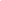 AQUATLON INDIVIDUALAQUATLON STAFETACROSUL  2KM